Publicado en Santander, Cantabria, España el 05/08/2020 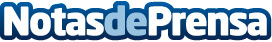 Repara tu deuda consigue en Santander (Cantabria), cancelar 148.899 € con la Ley de Segunda Oportunidad El despacho de abogados representa a más de 9.000 personas en los juzgados españolesDatos de contacto:Emma Moron900831652Nota de prensa publicada en: https://www.notasdeprensa.es/repara-tu-deuda-consigue-en-santander Categorias: Nacional Derecho Finanzas Asturias http://www.notasdeprensa.es